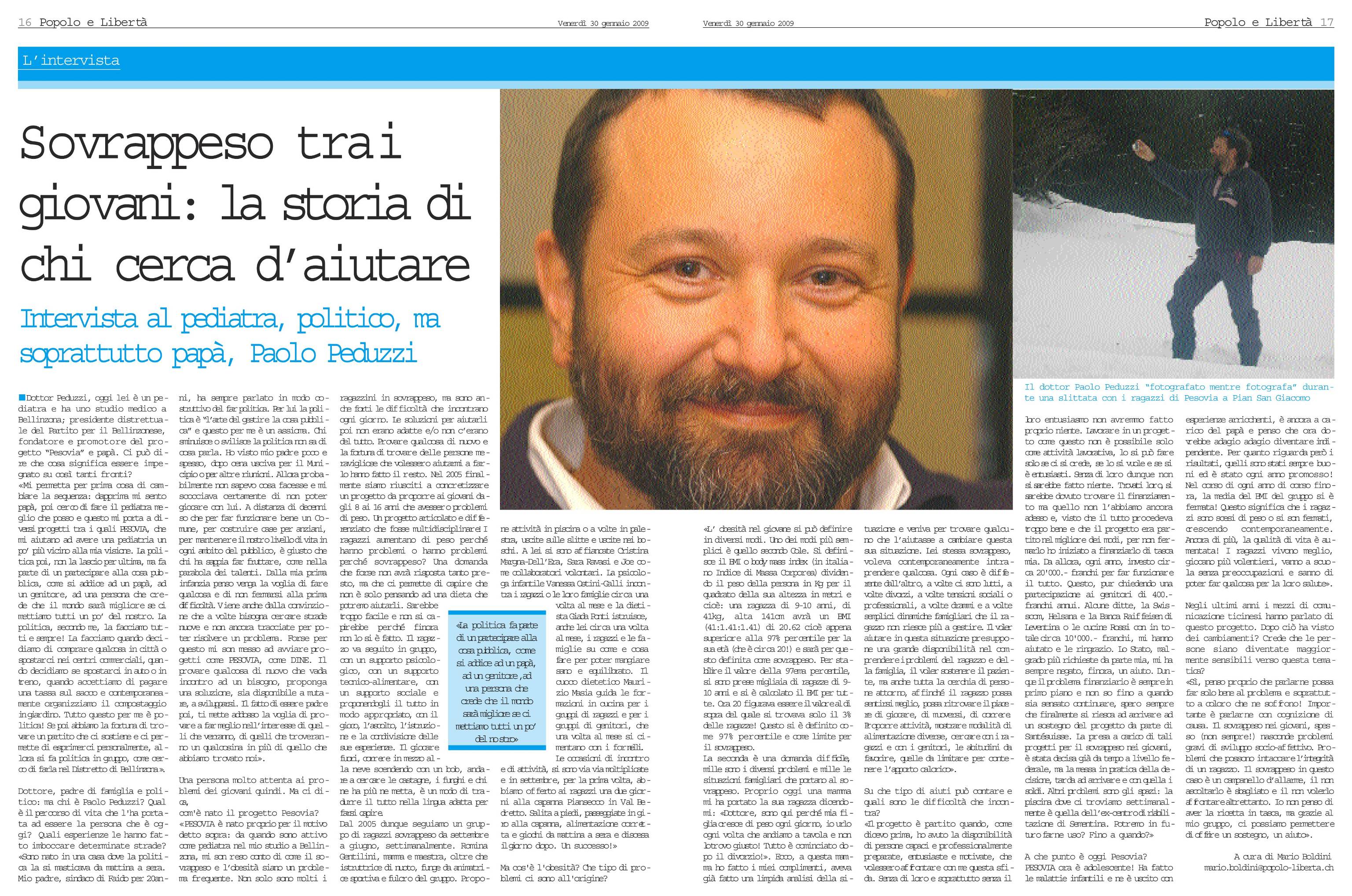 Thank you for trying DocSmartz.Please note that DocSmartz trial version converts only limited pages of your document.To convert your complete document, you need to purchase DocSmartz.To order, please visit: http://www.docsmartz.com/asp/order_form.asp